
SPISAK SUDSKIH TUMAČA ZA GRAD PANČEVO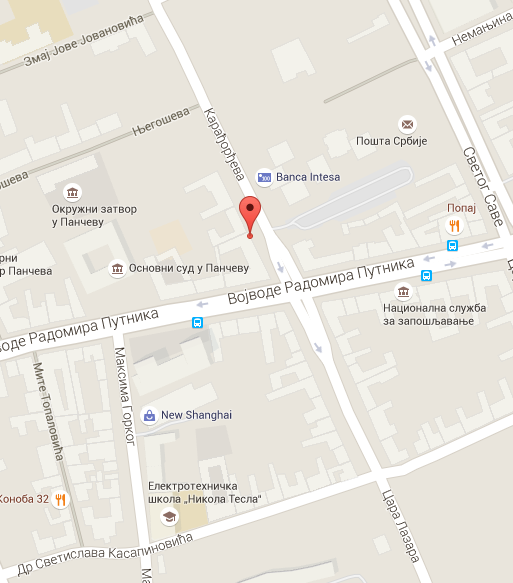 Sudski tumač za engleski jezik Pančevo
Sudski tumač za hebrejski jezik Pančevo
Sudski tumač za nemački jezik Pančevo
Sudski tumač za persijski jezik Pančevo
Sudski tumač za francuski jezik Pančevo
Sudski tumač za hrvatski jezik Pančevo
Sudski tumač za italijanski jezik Pančevo
Sudski tumač za japanski jezik Pančevo
Sudski tumač za ruski jezik Pančevo
Sudski tumač za latinski jezik Pančevo
Sudski tumač za norveški jezik Pančevo
Sudski tumač za mađarski jezik Pančevo
Sudski tumač za švedski jezik Pančevo
Sudski tumač za makedonski jezik Pančevo
Sudski tumač za španski jezik Pančevo
Sudski tumač za pakistanski jezik Pančevo
Sudski tumač za kineski jezik Pančevo
Sudski tumač za znakovni jezik PančevoSudski tumač za bosanski jezik Pančevo
Sudski tumač za poljski jezik Pančevo
Sudski tumač za arapski jezik Pančevo
Sudski tumač za portugalski jezik Pančevo
Sudski tumač za albanski jezik Pančevo
Sudski tumač za romski jezik Pančevo
Sudski tumač za belgijski jezik Pančevo
Sudski tumač za rumunski jezik Pančevo
Sudski tumač za bugarski jezik Pančevo
Sudski tumač za slovački jezik Pančevo
Sudski tumač za češki jezik Pančevo
Sudski tumač za slovenački jezik Pančevo
Sudski tumač za danski jezik Pančevo
Sudski tumač za turski jezik Pančevo
Sudski tumač za finski jezik Pančevo
Sudski tumač za ukrajinski jezik Pančevo
Sudski tumač za grčki jezik Pančevo
Sudski tumač za holandski jezik Pančevo
Sudski tumač za korejski jezik Pančevo
Sudski tumač za estonski jezik PančevoLokacijaul. Vojvode Radomira Putika br 31, prvi sprat, Tržni Centar Atrium, 26000 PančevoInternetakademijaoxford.comTelefon013/333-066069/30-80-629Radno vreme:00 AM – 9:00 PM
9:00 AM – 2:00 PM (Subotom)